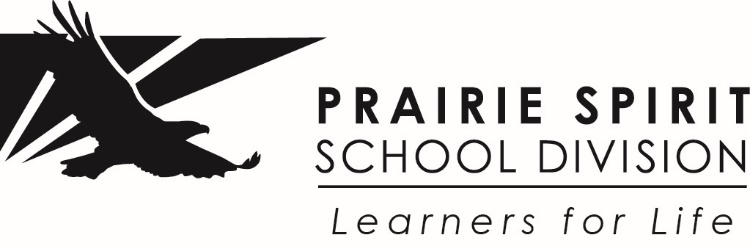 School Community Council Nomination FormNominee: Contact Information:Nominee Signature:I am standing for election as (Check One):a Parenta Community MemberSupporting Parent or Community MemberName:Signature:Please complete and drop off at the school office on or before our School Community Council election on ___________________________________.